Weekly Overview: Year 1/2 Mrs Hoggarth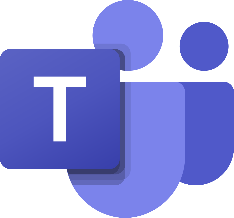 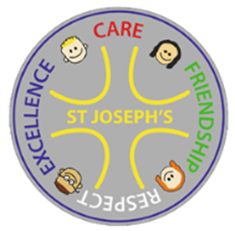 Week Beginning 22nd February 2021ActivityMondayTuesdayWednesdayThursdayFridayMorning Check in/ RegistrationGood morning check in LIVE 9:05-9.15am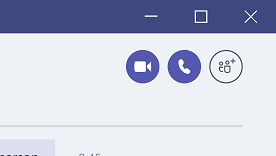 (See invite in your Teams calendar)Introduction to Fairtrade Good morning check in LIVE 9:05-9.15am(See invite in your Teams calendar)Good morning check in LIVE 9:05-9.15am(See invite in your Teams calendar)Good morning check in LIVE 9:05-9.15am(See invite in your Teams calendar)Good morning check in LIVE 9:05-9.15am(See invite in your Teams calendar)Reading Reading Log in to your Bug Club account and read the following book:  (Y1)Grow a Flower (Y2) Sports Day Snack AttackPractise reading your flashcards. Independent Learning9:15 – 9:30Reading Log in to your Bug Club account and read the following book:  (Y1)King Pip and the Troll (Y2) Flint the InventorPractise reading your flashcards. Independent Learning9:15 – 9:30Reading Log in to your Bug Club account and read the following book:  (Y1)Rat and Cat in Let’s Jump (Y2)The Truth about Fish and Chips.Practise reading your flashcards.Independent Learning9:15 – 9:30Reading Log in to your Bug Club account and read the following book:  (Y1)Timmy’s Snowball (Y2)The Purple SupermanPractise reading your flashcards.Independent Learning9:15 – 9:30Reading Log in to your Bug Club account and read the following book:  (Y1)Eco Apes Grow Food (Y2)Snow White The Hex factorPractise reading your flashcards.Independent Learning9:15 – 9:30Maths Live Maths Y19:40 -9:50am (See Invite in Teams Calendar)9:50am-10:15am Independent MathsResources available below and can be downloaded from Teams.Y1 LO Tens and Ones.Click here for video link.Tens and ones Task click here.Y2 LO Divide by 5.Click here for video link.Divide by 5 Task click here. Live Maths Y29:40 -9:50am (See Invite in Teams Calendar)9:50am-10:15am Independent MathsResources available below and can be downloaded from Teams.Y1LO Represent numbers to 50.Click here for video link.Represent numbers to 50 task. Y2LO Divide by 10.Click here for the video link.Divide by 10 Task click here. Live Maths Y19:40 -9:50am (See Invite in Teams Calendar)9:50am-10:15am Independent MathsResources available below and can be downloaded from Teams.Y1 LO One more and one less.Click here for video link.One more and one less task click here. Y2 LO Make Tally Charts.Click here for the video link.Tally Chart Task click here.  Live Maths Y29:40 -9:50am (See Invite in Teams Calendar)9:50am-10:15am Independent MathsResources available and can be downloaded from Teams.Y1 LO Compare objects to 50.Click here for video link.Compare objects task click here.Y2 LO Draw Pictograms.Click here for the video link.Pictograms Task click here.  Live Maths Y19:40 -9:50am (See Invite in Teams Calendar)9:50am-10:15am Independent MathsResources available and can be downloaded from Teams. Y1LO Order numbers within 50. Click here for video link. Order numbers within 50 task click here.Y2LO Interpret Pictograms.Click here for the video link. Interpret Pictograms Task click here. Break Time10.15-10:30amBreak Time10.15-10:30amBreak Time10.15-10:30amBreak Time10.15-10:30amBreak Time10.15-10:30amBreak TimePhonics Phonics 10:45 – 11:00amUsing resources set by the teacher available on Teams and School WebsiteLO Tricky word spellingCan you practise spelling the words were, there, then, out, made, came. Try covering them over and practicing them.Phonics 10:45 – 11:00amUsing resources set by the teacher available on Teams and School WebsiteLO Sound of the DayY1- ay and ai. Can you have a go at spelling rain, train, brain, play, crayon, stay? Y2- i and o alternative pronunciations. Can you have a go at spelling these words:Find, mind, behind.No, go, open and cold.Go onto www.phonicsplay.co.ukPlay Cheeky Chimps.Phonics 10:45 – 11:00amUsing resources set by the teacher available on Teams and School WebsiteLO Sound of the DayY1 – ou and ow.Can you play the quiz on Purple Mash to test yourself on these sounds?Y2- c and g alternative pronunciations.Log in to Purple Mash to complete the c and g quiz. Phonics 10:45 – 11:00amUsing resources set by the teacher available on Teams and School WebsiteLO To spell common exception words.Log on to Purple Mash and test yourself on the quizzes that have been set. How many words can you spell correctly?Phonics 10:45 – 11:00amUsing resources set by the teacher available on Teams and School WebsiteLO Sentence writing using tricky words of the week. Can you read the sentences below to your child and let them write them independently?Were you ok?There it is!Then a cat came.Out you come.EnglishLive Phonics Input11:00 -11.15amWriting inputReading ComprehensionIndependent English WorkFairtrade based. Uploaded to Teams. Live Phonics Input11:00 -11.15amWriting inputIndependent English Work.Today we are going to talk about Fair Trade and why it is important for shops to sell it. Link to Farmer story.LO To make a list of reasons why Fairtrade is important. (Resources uploaded to Teams)Live Phonics Input11:00 -11.15amWriting inputIndependent English WorkLO To write our to do list of important reasons into sentences. (Resources uploaded to Teams.)Live Phonics Input11:00 -11.15amWriting inputIndependent English Work11.15-12:00LO To write a letter to a local shop to persuade them to sell Fairtrade products.Purple Mash To do for letter template.Live Phonics Input11:00 -11.15amWriting inputIndependent English Work11.15-12:00LO To write a letter to a local shop to persuade them to sell Fairtrade products.Purple Mash To do for letter template.Lunchtime12:00-1.15pm12:00-1.15pm12:00-1.15pm12:00-1.15pm12:00-1.15pmMental MathsMental Maths1:15pm – 1:30pm(Independent)Click on the links to mental maths game below:Percy Parker Sing along.Mental Maths1:15pm – 1:30pm (Independent)Click on the links to mental maths game below:Times Table Game Y2Alien Addition Y1Mental Maths1:15pm – 1:30pm(Independent)Click on the links to mental maths game below:NumbotsMental Maths1:15pm – 1:30pm (Independent)Click on the links to mental maths game below:NumbotsMental Maths1:15pm – 1:30pm(Independent)Click on the links to mental maths game below:Number bonds gameFoundation Subjects1.30-2:30pmPre-Recorded LessonGeography.  LO What Fairtrade products can we find out about and where are they grown?Click here for video clip.See Teams for resources.Purple Mash to do has been set.  (Research 4 products that are Fair Trade)1.30-2:30pmPE and ArtPE Wild workout with Andy click here.Art- If you were to design your own Fairtrade logo what would it be? Sketch out your own Fairtrade logo and label it explaining why you have used the colours/pictures.1.30-2:30pmPre-Recorded Lesson Science(See Teams) Web link click here.RE- LentResources available on Teams.1.30-2:30pm MFL LO To sing French songs learning simple greetings.Click here for the song link.Work task to be uploaded onto Teams.MusicYumu Login to Charanga to access your set unit. (Logins sent to parent email addresses)Feel Good FridayScreen Free Wellbeing ActivitiesChoose from our Wellbeing Activities Grid on the school website or Teams. Break Time2:30-2.45pmBreak Time2:30-2.45pmBreak Time2:30-2.45pmBreak Time2:30-2.45pmBreak TimeFeel Good FridayScreen Free Wellbeing ActivitiesChoose from our Wellbeing Activities Grid on the school website or Teams. Afternoon Check in2.45-3pmStory Time2.45-3pmStory Time2.45-3pmRE focus2.45-3pmLive Story TimeFeel Good FridayScreen Free Wellbeing ActivitiesChoose from our Wellbeing Activities Grid on the school website or Teams. 